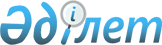 Об установлении видов субсидируемых удобрений и гербицидов и норм 
субсидий на 1 тонну (литр, килограмм) удобрений, реализованных 
отечественными производителями, на 1 тонну (литр, килограмм) удобрений, 
приобретенных у поставщика удобрений и (или) у иностранных производителей 
удобрений, на 1 килограмм (литр) гербицидов, приобретенных у поставщиков гербицидов на 2014 год
					
			Утративший силу
			
			
		
					Постановление акимата Северо-Казахстанской области от 21 мая 2014 года N 142. Зарегистрировано Департаментом юстиции Северо-Казахстанской области 23 мая 2014 года N 2802. Утратило силу постановлением акимата Северо-Казахстанской области от 3 сентября 2014 года N 322.      Сноска. Утратило силу постановлением акимата Северо-Казахстанской области от 3.09.2014 N 322 (вводится в действие по истечении десяти календарных дней после дня его первого официального опубликования).

      В соответствии с подпунктом 4) пункта 8 Правил субсидирования из местных бюджетов на повышение урожайности и качества продукции растениеводства, утвержденных постановлением Правительства Республики Казахстан от 4 марта 2011 года № 221 акимат Северо-Казахстанской области ПОСТАНОВЛЯЕТ:



      1. Установить:

      виды субсидируемых удобрений и гербицидов на 2014 год согласно приложению 1;

      нормы субсидий на 1 тонну (литр, килограмм) удобрений, реализованных отечественными производителями на 2014 год согласно приложению 2;

      нормы субсидий на 1 тонну (литр, килограмм) удобрений, приобретенных у поставщика удобрений и (или) иностранных производителей удобрений на 2014 год согласно приложению 3;

      нормы субсидий на 1 килограмм (литр) гербицидов, приобретенных у поставщиков гербицидов на 2014 год согласно приложению 4.



      2. Контроль за исполнением настоящего постановления возложить на курирующего заместителя акима области.

      3. Настоящее постановление вводится в действие по истечении десяти календарных дней после дня его первого официального опубликования.Аким области С.Ескендиров      «СОГЛАСОВАНО»

      Министр сельского хозяйства

      Республики Казахстан A.Мамытбеков

      29 апреля 2014 года

 

 

Приложение 1

к постановлению акимата

Северо-Казахстанской области

от 21 мая 2014 года №142 Виды субсидируемых удобрений и гербицидов на 2014 год

Приложение 2

к постановлению акимата

Северо-Казахстанской области

от 21 мая 2014 года № 142 Нормы субсидий на 1 тонну (литр, килограмм) удобрений, реализованных производителями на 2014 год

Приложение 3

к постановлению акимата

Северо-Казахстанской области

от 21 мая 2014 года № 142 Нормы субсидий на 1 тонну (литр, килограмм) удобрений, приобретенных у поставщика удобрений и (или) у иностранных производителей удобрений на 2014 год

Приложение 4

к постановлению акимата

Северо-Казахстанской области

от 21 мая 2014 года № 142 Нормы субсидий на 1 килограмм (литр) гербицидов, приобретенных у поставщиков гербицидов на 2014 год
					© 2012. РГП на ПХВ «Институт законодательства и правовой информации Республики Казахстан» Министерства юстиции Республики Казахстан
				№ п/п
Субсидируемые виды удобрений
1.Аммофос (N-10%:P2О5-46%) (Казахстан)2.Суперфосфат простой (P2О5-19%) (Казахстан)3.Сульфоаммофос (N-18%: P2О5-18%: S-17%) (Казахстан)4.Аммиачная селитра (N-34,4%) (Казахстан)5.Фосфоритная мука (P2О5-17%) (Казахстан)6.Калий хлористый (К2О-42%; KCL-65%) (Казахстан)7.Калий сернокислый (сульфат калия) (К2О-53%) (Казахстан)8.Супрефос (N-12%: P2О5-24%) (Са:Мg:SО3) (Узбекистан)9.Суперфосфат марки «В» (P2О5-15%) (Казахстан)10.Микроудобрение «МЭРС» марки «Б» (Казахстан)11.Биоудобрение «Биобарс» (макроэлементы: N-10%; Р2О5-3,3% К2О-10%; СаО-0,3%; Fe2O3-0,3%), (микроэлементы: Zn; Mn; Cu; Co; B; Mo; I – общая доля 0,5%) (Казахстан)12.Сульфат аммония (N-21%) (Казахстан)13.Азотно-фосфорно-калийные минеральные удобрения (NPK 16:16:16) (Казахстан)14.Карбамид (N-46,3%) (Узбекистан)15.КАС (жидкое удобрение N-27-33%) (Узбекистан) )16.Сульфат аммония капролактамовый (N-21%) (Узбекистан)17.Нитроаммофоска (N-15%: P2О5-15%: К2О -15%) (Россия)18.Аммофос (N-12%:P2О5-52%) (Россия)19.Аммофос (N-10%:P2О5-46%) (Узбекистан)20.Аммиачная селитра (N-34,4%) (Узбекистан)21.Водорастворимые NPK удобрение с микроэлементами (N-04%; P2О5-08%; К2О -36%; MgO-3%; SО3 -22% (Китай)22.Водорастворимая смесь микроэлементов в хелатной форме ЕДТА mix (Mn-4%. Fe-4%. Cu-1.5%. B-0.5%. S-2%) (Китай)23.ЕДТА марганца (Mn-13%) (Китай)24.ЕДТА цинка (Zn-15%) (Китай)25.Питательное удобрение NBROISP (натурал брассионолид) (N-5%; P2О5-1%; К2О -10%; MgO-0,2;Mn-0.5%;Zn-0,2%) (Китай)26.Водорастворимые NPK удобрение с микроэлементами «Нутривант Плюс» (N-6%; P2О5-23%; К2О -35%; MgO-0,1;Mn-0.2%;Fe-0.002%;Zn-0,2%; Cu-0.05%; B-0.2%; Mo-0.1%) (Израиль)27.Смесь микроэлементов в хелатной форме ЕДТА «Микрокат Старт» (N-4%; P2О5-6%; К2О -2%; Mn-0.2%;Fe-0.4%;Zn-0,2%; Cu-0.05%; B-0.2%; Mo-0.1%;Свободные аминокислоты-4%; полисахариды- 15%), (Испания)28.Водорастворимые NPK удобрение с микроэлементами «Райкат Старт» (N-4%; P2О5-8%; К2О -3%;Fe-0.1%;Zn-0,2%; B-0.03%, аминокислоты-4%; полисахариды- 15%), (Испания)29.Водорастворимые NPK удобрение с микроэлементами «Райкат Развитие» (N-6%; P2О5-4%; К2О -3%; MgO-0,07;Mn-0.2%;Fe-0.1%;Zn-0,02%; Cu-0.01%; B-0.03%; Mo-0.01%, аминокисло-ты-4%), (Испания)30.Водорастворимые NK удобрение с микроэлементами «Райкат Финал» (N-3%;К2О -6%;Mn-0.07%;Fe-0.1%;Zn-0,02%;Mo-0.01%, аминокисло-ты-4%; полисахариды- 15%), (Испания)31.Водорастворимые NPK удобрение-антистрессант с микроэлементами «Аминокат» (N-3%; P2О5-1%; К2О -1%), (Испания)32.Водорастворимое удобрение Нитрат Кальция YaraLivaCalcinit (Финляндия)33.Водорастворимое удобрение Сульфат Кальция Krista SOP (Финляндия)34.Водорастворимое удобрение Сульфат Магния Krista MgS (Финляндия)35.Водорастворимое удобрение Нитрат Магния Krista MAG (Финляндия)36.Водорастворимое удобрение Нитрат Калия Krista K Plus (Финляндия)37.Водорастворимое удобрение Монокалия Фосфат MKP (Финляндия)38.Водорастворимoе NPK удобрение с микроэлементами Kristalon Cucumber 14-11-31 (Финляндия)39.Водорастворимoе NPK удобрение с микроэлементами Kristalon Special 18-18-18 (Финляндия)40.Водорастворимoе NPK удобрение с микроэлементами Kristalon Red 12-12-36 (Финляндия)41.Водорастворимoе NPK удобрение с микроэлементами Kristalon Yellow 13-40-13 (Финляндия)42.Водорастворимoе NPK удобрение с микроэлементами Kristalon Brown 3-11-38 (Финляндия)43.Водорастворимые микроэлементы YaraVitaRexolin D12 Хелат железа DTPA (Финляндия)44.Водорастворимые микроэлементы YaraVitaRexolin Q40 Хелат железа EDDHA (Финляндия)45.Водорастворимые микроэлементы YaraVitaRexolin Cu Хелат меди EDTA (Финляндия)46.Водорастворимые микроэлементы YaraVitaRexolin Mn13 Хелат марганца EDTA (Финляндия)47.Водорастворимые микроэлементы YaraVitaRexolin Zn15 Хелат цинка EDTA (Финляндия)48.Водорастворимая смесь микроэлементов YaraVitaTensoCoctail (Финляндия)49.Водорастворимая смесь микроэлементов YaraVitaRexolin APN (Финляндия)50.Водорастворимая смесь микроэлементов YaraVitaRexolin ABC (Финляндия)51.Водорастворимая смесь микроэлементов YaraLivaBrassitrel (MgO 8.3. SО3 28.75. B 8. Vn 7. Mo 0.4) (Финляндия)Субсидируемые виды гербицидов
1.АРАМО, 4,5% концентрат эмульсии (тепралоксидим, 45 г/л) БАСФ СЕ, (Германия)2.САЛЬСА, смачивающийся порошок (этаметсульфурон-метил, 750 г/кг) (Дюпон Интернэшнл Оперейшнз Сарл., (Швейцария)3.РЕСТРИКТ, водно-диспергируемые гранулы (тифенсульфурон-метил, 545 г/кг + метсульфурон-метила, 164 г/кг) (Дюпон Интернэшнл Оперейшнз Сарл., (Швейцария)4.ГРЕЙН, концентрат эмульсии (эфир 2,4 Д кислоты 720 г/л) (Шаньдунь Чшунши Пестициды Ко, Лтд, Китай), ( Шанхай МИО Кемикал Ко., ЛТД, Китай)5.ПИРАТ, водный концентрат (имазетамир 100 г/л) ( Цзянсу Агрокем Лаборатори Ко., Лтд, (Китай)6.КАРБУЗИН, 70% смачивающийся порошок (метрибузин, 700 г/кг) (Цзянсу Агрокем Лаборатори Ко., Лтд, Китай)7.ТРЕЛ 300, водный раствор (клопиралид, 300 г/л) (Шанхай МИО Кемикал Ко., Лтд, Китай)8.ФЕНОКС СУПЕР концентрат эмульсии (Фенаксопроп-П-Этил 100 г/л+антидот 27 г/л) (Шанхай МИО Кемикал Ко., Лтд, Китай)9.ФАРАОН ФОРТЕ, водный раствор (глифосат 450 г/л) (Шанхай МИО Кемикал Ко., Лтд, Китай)10.ГАЛОКС СУПЕР 108, концентрат эмульсии (галаксифоп-Р-метил, 108 г/л) (Шанхай МИО Кемикал Ко., Лтд, Китай)11.МЕТАЛ ПЛЮС 960, концентрат эмульсии (с-метолахлор, 960 г/л) (Шанхай МИО Кемикал Ко., Лтд, Китай)12.ДЕЗОРМОН, 72% водный концентрат (диметиламинная соль 2.4-Д), (Нуфарм, Австрия)13.ЭСТЕТ 905, концентрат эмульсии (2,4 кислота в виде 2-этилгексилового эфира, 905 г/л) (Нуфарм, Австрия)14.2М-4Х 750, 75% воднорастворимый концентрат (диметиламинная соль МСРА) (Нуфарм, Австрия)15.МЕЦЦО, 60% водно-диспергируемые гранулы (метсульфурон-метил, 600 г/кг) (Нуфарм, Австрия)16.ГРАНСТАР, 75% сухая текучая суспензия (трибенурон-метил,750 г/кг), (Дюпон де Немур Интернэшнл С.А., Швейцария)17.ЭЛЛАЙ ЛАЙТ, водно-диспергируемые гранулы (метсульфурон-метил, 391 г/кг + трибенурон-метил, 261 г/кг) (Дюпон де Немур Интернэшнл С.А., Швейцария)18.ЛАНЦЕЛОТ 450, водно-диспергируемые гранулы (аминопиралид, 300 г/кг +флорасулам, 150 г/кг) (Дау АгроСаенсес, США)19.ЛАНС, водный раствор (аминопиралид, 240 г/л) (Дау АгроСаенсес, США)20.ДИАНАТ, 48% водный раствор (дикамба, 480 г/л) (БАСФ СЕ, Германия)21.ГЕЗАГАРД 500, суспензионный концентрат (прометрин, 500 г/л) (Сингента, Швейцария)22.ЗЕНКОР УЛЬТРА, концентрат суспензии (метрибузин, 600 г/л) (Байер КропСайенс АГ, Германия)23.МАЙСТЕР ПАУЭР, масляная дисперсия (форамсульфурон 31,5 г/л+йодосульфурон-метил-натрия, 1,0 г/л+тиенкарбазон-метил, 10 г/л+ципросульфид (антидот), 15 г/л) (Байер КропСайенс АГ, Германия)24.ТИТУС, 25% сухая текучая суспензия (римсульфурон, 250 г/кг) (Дюпон де Немур Интернэшнл С.А., Швейцария)25.ХАРМОНИ, 75% сухая текучая суспензия (тиаметурон-метил, 750 г/кг) (Дюпон де Немур Интернэшнл С.А., Швейцария)26.ДУАЛ ГОЛД 960, концентрат эмульсии (С-метахлор, 960 г/л) (Сингента Швейцария)27.СТРАТЕГО, водно-диспергируемые гранулы (клопиралид, 750 г/кг) (Юнайтед Агри-Кемикал Компании ГмбХ, Швейцария)28.НОПАСАРАН, 40% концентрат суспензии (метазахлор 375 г/л имазамокс 25 г/л) (БАСФ СЕ, Германия)29.ФОКСТРОТ ЭКСТРА, 13,5% концентрат эмульсии (феноксапроп-п-этил, 90 г/л + клодинафоп-пропаргил, 45 г/л+клохвинтоцет-мексил (антидот), 34,5 г/л) (Кеминова А/С, Дания)30.ПУМА-СУПЕР, 7,5% эмульсия масляно-водная (феноксапроп-п-этил, 69 г/л + мефенпир-диэтил (антидот), 75 г/л) (Байер ропСайенс)31.ПАНТЕРА, 4% концентрат эмульсии (хизалофоп-п-тефурил, 40 г/л) (Кромптон, США)32.ФУРОРЕ УЛЬТРА, эмульсия масляно-водная, (феноксапроп-п-этил, 110 г/л) (Байер КропСайенс АГ, Германия)33.ДОМИНАТОР МЕГА, водный раствор (глифосат, 480 г/л) (Дау АгроСаенсес, США)34.ХИТ, водный раствор (глифосат, 540 г/л) (Синтезия Кеми ГмбХ, Германия)35.Д-АРМОН-ЭФИР 72%, концентрат эмульсии (2-этилгексиловый эфир 2,4 – Д кислоты) (Ипрохем Ко., Лтд, Китай, ДВА Агро ГмбХ, Германия)36.МОНИТОР, водно-диспергируемые гранулы (метсульфурон-метил, 600 кг/г) (Синтезия Кеми ГмбХ, Германия)37.СПАЙДЕР, концентрат эмульсии (клетодим, 240 г/л) (Юнайтед Агри-Кемикал Компании ГмбХ, Швейцария)38.КАНОНИР ДУО, сухая текучая суспензия (тифенсульфурон-метил 680 г/кг + метсульфурон-метил 70 г/кг, (Синтезия Кеми ГмбХ, Германия)39.МЕРИТ 45, масляная дисперсия (пироксулам 45 г/л+клоквинтоцет-мексил (антидот), 90 г/л) (Дау АгроСаенсес, США)40.ПУМА-СУПЕР 100, 10% концентрат эмульсии (феноксапроп-п-этил, 100 г/л + мефенпир-ди-этил, (антидот), 27 г/л) (Байер КропСайенс)41.ЭСТЕРОН, концентрат эмульсии (2,4-Д кислоты в виде 2-этилгексиловый эфира, 850 г/л) (Дау АгроСаенсес, США)42.СЕКАТОР ТУРБО, масляная дисперсия (иодосульфурон-метил-натрия, 25 г/л + амидосульфурон, 100 г/л + мефен-пир-диэтил, (антидот) 250 г/кг) (Байер КропСайенс)43.АРБАЛЕТ, 60% смачивающийся порошок (метсульфурон-метил, 600 г/кг) (Лейтон Агрио Лтд., Венгрия)44.ЭСТЕР, 85% концентрат эмульсии (2,4-Д кислоты в виде 2-этилгексиловый эфира, 850 г/л) (Лейтон Агрио Лтд., Венгрия)45.ДИКАМИН Д, 72% водный раствор (2,4-Д аминная соль) (Лейтон Агрио Лтд., Венгрия)46.ТРИУМФ, 48% водный раствор (глифосат, 360 г/л) (Лейтон Агрио Лтд., Венгрия)47.САМУРАЙ водный раствор (клопиралид, 300 г/л) (Лейтон Агрио Лтд., Китай, Лейтон Агрио Лтд., Венгрия)48.БАЛЕРИНА, суспензионная эмульсия (410 г/л сложный эфир+7,4 г/л флорсулам) (ОАО Химпром Россия, ЗАО фирма Авсгуст Россия, Дау АгроСаенсес С.Р.Л., Италия)49.БИЦЕПС ГАРАНТ, концентрат эмульсии (этофумезат, 110 г/л + десмедифам, 70 г/л + фенмедифам, 90 г/л, (Юнайтед Фосфорус Лимитед, Великобритания, ЗАО Фирма Август, Россия)50.ГЕРБИТОКС, воднорастворимый концентрат (500 г/л МЦПА кислоты в виде диметиламинной, калиевой и натриевой солей, (Химическое предприятие Органика-Сажина, Польша, ЗАО Фирма Август, Россия)51.ГОРГОН, воднорастворимый концентрат (350 г/л, МЦПА кислоты+150 г/л пиклорама) (Лиер Кемикал Индастри Компании Лимитед, Китай, Аксима «Агрикалче 2000», ЗАО Фирма Август, Россия)52.ДЕМЕТРА, концентрат эмульсии (флуроксипир, 350 г/л), (ЗАО Фирма Август, Россия)53.ЗЕРНОМАКС, концентрат эмульсии (500 г/л кислоты 2,4-Д в виде 2-этил-гексилового эфира), ( Рокита Агро СА, Польша, ЗАО Фирма Август, Россия)54.КОРСАР, воднорастворимый концентрат (480 г/л бентазон), ( Цзянсу Институт оф Экомонес Ко., Лтд., Китай, ЗАО Фирма Август, Россия)55.ЛАЗУРИТ СУПЕР, концентрат наноэмульсии (270 л/га метрибузин), (ЗАО Фирма Август, Россия)56.ЛАСТИК 100, эмульсия масляно-водная (100 г/л феноксапроп-П-этил+20г/л антидот), (Цзянсу Институт оф Экомонес Ко., Лтд, Китай) ЗАО Фирма Август, Россия)57.ЛАСТИК ТОП, микрокапсулированная эмульсия (АВГ-0162) (феноксапроп-П-этил, 90 г/л + клодинафоп-пропаргил, 60 г/л + клоквинтосет-мексил, 40 г/л, (Цзянсу Институт оф Экомонес Ко., Лтд, Китай) ЗАО Фирма Август, Россия)58.МАГНУМ, водно-диспергируемые гранулы (метсульфурон-метил, 600 г/кг), (Цзянсу Институт оф Экомонес Ко., Лтд, Китай, ЗАО Фирма Август, Россия)59.МИУРА, концентрат эмульсии (хизалофоп-п-этил, 125 г/л), ( Цзянсу Институт оф Экомонес Ко., Лтд., Китай, ЗАО Фирма Август, Россия)60.ТОРНАДО 500, водный раствор (500 г/л глифосата кислоты), (Цзянсу Институт оф Экомонес Ко., Лтд., Китай, ЗАО Фирма Август, Россия)61.ФАБИАН, водно-диспергируемые гранулы (имазетапир, 450 г/кг + хлоримурон-этил, 150 г/кг, ( Цзянсу Институт оф Экомонес Ко., Лтд., Китай, ЗАО Фирма Август, Россия)62.ВАЛСАГЛИФ, водный раствор (глифосат 360 г/л), (Зейянг Инфанда Биокемикал Ко., Лтд, Китай, Стоктон Кемикал Корпорейшн, США)63.ВАЛСАМИН, 72% водный раствор (2,4-Д диметиламинная соль 720 г/л), ( Шангжоу Винтафоне Кемикал Ко., Лтд, Китай, Стоктон Кемикал Корпорейшн, США)64.СОПИК 080, концентрат эмульсии (клодинафоп-пропаргил, 80 г/л+клоквинтоцетмексил (антидот), 20 г/л), ( Тагрос Индия)65.ЗИНГЕР, смачивающийся порошок (метсульфурон-метил, 600 г/кг), (Стоктон Кемикал Корпорейшн, США, ЗАО Щелково Агрохим, Россия)66.ОВСЮГЕН СУПЕР, концентрат эмульсии (феноксапроп-п-этил, 140 г/л + (антидот), 47 г/л, (Стрэнд Групп Холдингс Лтд., ЮАР, Жеянг Шенгхуа Биок Кемикал Ко. Лтд., Китай, ЗАО Щелково Агрохим, Россия)67.ЗОНТРАН, концентрат коллоидного раствора (250 г/л метрибузина), (Стрэнд Групп Холдингс Дтд., ЮАР, ЗАО Щелково Агрохим, Россия)68.ХИЛЕР, микрокапсулированная эмульсия (40 г/л хизалофоп-п-тефурила), ( Шанхай Сайфхем Интернешнл Трейд Ко., Лтд, Китай, ЗАО Щелково Агрохим, Россия)69.БЕТАРЕН СУПЕР МД, микрокапсулированная эмульсия (126 г/л этофумезата+63 г/л фенмедифама+21 г/л десмидифама), ( Шанхай МИО Кемикал Ко., Лтд, Китай, ЗАО Щелково Агрохим, Россия)70.ФОРВАРД, микрокапсулированная эмульсия (60 г/л хизалофоп-п-этил), ( Шанхай Сайфхем Итернешнл Трейд Ко., Лтд, Китай, ЗАО Щелково Агрохим, Россия)71.ЛОРНЕТ, водный раствор (300 г/л клопиралида), (Лиер кемикал Индастри Ко., Лтд, Китай, ЗАО Щелково Агрохим, Россия)72.КАССИУС, воднорастворимый порошок (римсульфурон, 250 г/кг, (Стрэнд групп Холдингс Лтд, ЮАР,ЗАО Щелково Агрохим, Россия)73.ЭЛАНТ, концентрат эмульсии (2-этилгексиловый эфир 2,4-Д кислоты, 564 г/л), ( Чайна коммуникейшн Импорт Эспорт Корпорейшн Китай, ООО Сибагрохим, Россия)74.МЕТУРОН, водно-диспергируемые гранулы, метсульфурон-метил, (600 г/кг), ( Чайна коммуникейшн Импорт Эспорт Корпорейшн Китай, ООО Сибагрохим, Россия)75.СТАЛКЕР, водно-диспергируемые гранулы (2007 г –артстар, в.д.г.) (трибенурон-метил, 750 г/кг), (ООО Сибагрохим, РФ)76.ЭЛАМЕТ, заводская бинарная упаковка (2,4-Д кислоты сложный 2-этилгексиловый эфир, (564 г/л)+метсульфурон-метил, 600 г/кг), (Чайна коммуникейшн Импорт Эспорт Корпорейшн Китай, ООО Сибагрохим, Россия)77.ЭЛАНТ ПРЕМИУМ, концентрат эмульсии (2-этилгексиловый эфир 2,4-Д кислоты, 420 г/л + 2- этилгексиловый эфир дикамбы кислоты, 60 г/л, ( Чайна коммуникейшн Импорт Эспорт Корпорейшн Китай, ООО Сибагрохим, Россия)78.БИАТЛОН, заводская бинарная упаковка (2-этилгексиловый эфир 2,4-Д кислоты, 564 г/л + триасульфурон, 750 г/кг, ( Коммуникейшен Импорт Экспорт Корпорейшн, Китай, ООО Сибагрохим, Россия)79.ГРАССЕР, эмульсия масляно-водная феноксапроп-П-этил (69г/л+нафталевый ангидрид (антидот 125 г/л), ( ООО Сибагрохим, Россия)80.РАП, водный раствор, изопропиламинная соль глифосата кислоты, (360 г/л), ( Чайна коммуникейшн Импорт Эспорт Корпорейшн Китай, ООО Сибагрохим, Россия)81.ЭЛЬФ, концентрат эмульсии 2-этилгексиловый эфир клопиралида, (500 г/л), ( Чайна коммуникейшн Импорт Эспорт Корпорейшн Китай, ООО Сибагрохим, Россия)82.ГУРОН, концентрат эмульсии (галоксифоп-Р-метил, 104 г/л), ( ООО «Форвард», Россия)83.РОМУЛ, водно-диспергируемые гранулы (римсульфурон, 250 г/кг), (ООО «Форвард», Россия)84.МЕТАМИЛ МЦ, смачивающийся порошок (манкоцеб, 640 г/кг + металаксил, 80 г/кг), ( ЗАО Щелково Агрохим, Россия)85.ТАЧДАУН 500, водный раствор (глифосат, 500 г/л (калийная соль, (Сингента Кроп Протекшн АГ, Швейцария)86.УРАГАН ФОРТЕ 500, смачивающийся порошок (глифосат калийная соль, 500 г/л), (Сингента, Швейцария)87.БАНВЕЛ 480, водный раствор (дикамба, 480 г/л), (Сингента, Швейцария)88.ЛИНТУР 70, водно-диспергируемые гранулы (дикамба, 659 г/кг+триасульфурон, 41 г/л), (Сингента, Швейцария)89.ВИДМАСТЕР 480, водный раствор (дикамба, 124 г/л + 2.4 Д, 357 г/л), (Сингента Кроп Протекшн АГ, Швейцария)90.ДИАЛЕН-СУПЕР 480, водный раствор (124 г/л дикамба+356 г/л 2.4-Д), ( Сингента Кроп Протекшн АГ, Швейцария)91.СТАРАНЕ ПРЕМИУМ 330, концентрат эмульсии (флуроксипир, 333 г/л), (Дау АгроСаенсес, США)92.ГОРИЗОН 080, концентрат эмульсии (клодинафоп–пропаргил, 80 г/л + клоксинтоцет-мексил, 20 г/л), (Сингента Кроп Протекшн АГ, Швейцария)93.ТОПИК 080, концентрат эмульсии (клодинафоп-пропаргил, 80 г/л + антидот, 20 г/л), ( Сингента, Швейцария)94.ТОПИК Супер 240, концентрат эмульсии (клодинафоп-пропаргил, 240 г/л + 60 г/л клоквинтоцетмексил, (Сингента Кроп Протекшн АГ, Швейцария)95.АКСИАЛ 045, концентрат эмульсии (пиноксаден, 45 г/л), (Сингента, Швейцария)96.ЗЕЛЛЕК СУПЕР, концентрат эмульсии (галоксифоп-Р-метил, 108 г/л) (Дау АгроСаенсес, США)97.ФЮЗИЛАД ФОРТЕ 150, концентрат эмульсии (флуазифоп-п-бутил, 150 г/л), (Сингента, Швейцария)98.ЛОНТРЕЛ ГРАНД 75, водно-диспергируемые гранулы (клопиралид, 750 г/кг), (Дау АгроСаенсес, США)99.ГОАЛ 2Е, концентрат эмульсии (оксифлуорфен, 240 г/л), (Дау АгроСаенсес, США)100.ТРОФИ, концентрат эмульсии (ацетохлор, 900 г/л), (Дау АгроСаенсес, США)101.БОКСЕР 800 концентрат эмульсии (просульфокарб 800 г/л), (Сингента Кроп Протекшн АГ, Швейцария)102.ИРБИС 10%, концентрат эмульсии (феноксапроп-п-этил, 100 г/л + фенклоразол-этил (антидот), 21 г/л), ( Вилловод Лтд., Китай, Вилловод Лтд., Германия)103.ЛЕОПАРД, водно-диспергируемые гранулы, (метсульфурон-метил 600 г/кг), ( Цзянсу Агрокем лаборатории Ко., Лтд, Китай)104.ИГЛ, 10%, концентрат эмульсии (феноксапроп-п-этил, 100 г/л + клоквинтоцет-мексил (антидот), 27 г/л), (Лейтон Агрио Лтд., Венгрия)105.ЛИБЕРТИ, 8% концентрат эмульсии (клодинафоп-пропаргил, 80 г/л + клоквинтоцет-мек-сил (антидот), 20 г/л), (Лейтон Агрио Лтд., Венгрия)106.ТРИУМФ МАКС, водный раствор (глифосат, 540 г/л), (Лейтон Агрио Лтд., Китай, Лейтон Агрио Лтд., Венгрия)107.РАУНДАП ЭКСТРА, 54% водный раствор (глифосат, 540 г/л) (Монсанто, США)108.ПРАЙМЕР, водно-диспергируемые гранулы (метсульфурон-метил, 600 г/кг), (Юнайтед Агри-Кемикал Компании ГмбХ, Швейцария)109.ПРАЙМЕР ДУО, водно-диспергируемые гранулы метсульфурон-метил, 70 г/кг+тифенсульфурон-метил, 680 г/кг), (Юнайтед Агри-Кемикал Компании ГмбХ, Швейцария)110.ЛАРЕН, 60% смачивающийся порошок (метсульфурон-метил, 600 г/кг), (Дюпон Итернэшнл Оперейшнз Сарл., Швейцария)111.ЛАРЕН ПРО, водно-диспергируемые гранулы (метсульфурон-метил, 600 г/кг), (Дюпон Интернэшнл Оперейшнз Сарл., Швейцария)112.САРАЦИН, эмульсия масляно-водная (феноксапроп-п-этил 140 г/л + клодинафоп-прапаргил 90 г/л + клоквинтоцет-мексил 72 г/л, (Синтезия Кеми ГмбХ, Германия) 113.АВЕЦИД СУПЕР,12% концентрат эмульсии. (феноксапроп-п-этил, 120 г/л+фенклоразол-этил (антидот), 60г/л НАБ, ( Интернешнл Агро-Кемикалс Ко. Лтд., Китай)114.ДИАМИН,72% водный раствор (диметиламинная соль 2,4 –Д), (Шандонг Рейнбоу Кемикал Ко. Лтд., Китай)115.БУРАН, 36% водный раствор (глифосат, 360 г/л), (Шандонг Рейнбоу Кемикал Ко. Лтд., Китай)116.ГРОЗА, 60% концентрат эмульсии (2,4Д эфир), (Чина Кроп Кэмикал Протекшин Компании Лимитед, Китай) 117.БАРС СУПЕР, 10% концентрат эмульсии (феноксапроп-п-этил, 100 г/л+мефенпир-диэтил (антидот), 27г/л), (Байер КропСайенс АГ)118.ДЕЗОРМОН ЭФИР, 72% концентрат эмульсии (2-этилгексиловый эфир 2,4 дихлорфеноксиуксусной кислоты), ( Нуфарм, Австрии)119.КЛИНИК, 36% водный раствор (глифосат, 360 г/л, ( Нуфарм, Австрия)120.ФЕНИЗАН, водный раствор (дикамба-360 г/л+хлорсульфурон-22,2 г/л) (Стрэнд Групп Холдингс Лтд., ЮАР, ЗАО Щелково Агрохим, Россия)121.ЗЕНИТ, концентрат коллоидного раствора (2-этилгексиловый эфир 2,4-Д кислоты, 950г/л), ( Циндао ЦзиЯ Интернешнл Трейд Компани, Лтд., Китай, ЗАО Щелково Агрохим, Россия)122.ОВСЮГЕН ЭКСТРА, концентрат эмульсии (феноксапроп-п-этил, 140 г/л+(антидот), 35 г/л, (Стрэнд Групп Холдингс Лтд., ЮАР, ЗАО Щелково Агрохим, Россия)123.СПРУТ ЭКСТРА, водный раствор (глифосат, 540 г/л), ( Жэйянг Шенгхуа Биок Кемикал Лтд., Китай, ЗАО Щелково Агрохим, Россия)124.РЫСЬ СУПЕР, 10% концентрат эмульсии (феноксапроп-п-этил, 100 г/л+фенклоразол-п-этил (антидот), 50 г/л, ( Джезянг Хисун Кемикал Ко. Лтд., Китай, Моер Кемсайенс Ко.Лтд., Китай)125.БАРГУЗИН, 70% водно-диспергируемые гранулы (метрибузин, 700 г/л), (Дзиянгсу Сэвенконтинент Грин Кемикао Ко, Лтд, Китай, Моер Кемсайенс Ко, Китай )126.ВУЛКАН, 60% водно-диспергируемые гранулы (метсульфурон-метил 600 г/кг), (Дзиянгсу Тиенжонг Груп Ко., Лтд, Китай, Моер Кемсайенс Ко, Китай )127.ЖОЙКЫН ДАРА, 75% водно-диспергируемые гранулы (глифосат 747 г/кг), ( Шангдонг Чияучанг Кемикал Ко., Лтд., Китай, Моер Кемсайенс Ко, Китай)128.ЖОЙКЫН, водный раствор (глифосат 360 г/л), ( Цянгсу Янгнон Кемикал Ко. Лтд., Китай, Моер Кемсайенс Ко. Лтд., Китай)129.ЭСКАДРОН 70, концентрат эмульсии (2,4-Д кислота в виде,2-этилгексилового эфира, 850 г/л), ( Цянгжоу Уинтафон Кемикал Ко., Лтд, Китай, Моер Кемсайенс Ко, Китай)130.ПИТОН ГРАНД, водно-диспергируемые гранулы (клопиралид, 750 г/кг), ( Анхуи Фенгле Агрокемикал Ко., Лтд, Китай, Моер Кемсайенс Ко, Китай)131.ЧЕРОКИ, 75% водно-диспергируемые гранулы (тифенсульфурон-метил, 750 г/кг), (Анхуи Фенгле Агрокемиал Ко., Лтд, Китай, Моер Кемсайенс Ко, Китай)132.РАМОН СУПЕР, концентрат эмульсии (галоксифоп-Р-метил, 104 г/л) (Анхуи Фенгле Агрокемикал Ко., Лтд, Китай, Моер Кемсайенс Ко, Китай)133.ТАПИР, 10% водный концентрат (имазетапир, 100 г/л), ( Шандонг Синда Кемикал Ко. Лтд., Китай, Моер Кемсайенс Ко. Лтд., Китай)134.РОБУСТО, концентрат эмульсии (2-этилгексиловый эфир 2,4-Д кислоты, 850 г/л), ( Юнайтед Агри-Кемикал Компани ГмбХ, Швейцария) 135.КУГАР ФОРТЕ, концентрат эмульсии (феноксапроп-п-этил, 140 г/л+клоквиртоцет-мексил, 40 г/л), ( Юнайтед Агри-Кемикал Компани ГмбХ, Швейцария) 136.НАПАЛМ, водный раствор (глифосат 540 г/л) Юнайтед Агри-Кемикал Компани ГмбХ, Швейцария) Юнайтед Агри-Кемикал Компани ГмбХ, Швейцария137.БЕЛЛИСИМО, эмульсия масляно-водная (феноксапроп-п-этил, 140 г/л+клоквинтоцетмексил, 50г/л), ( Синтезия Кеми ГмбХ, Германия) 138.РОДАР, 60% смачивающийся порошок (метсульфурон-метил, 600 г/кг), ( Чина Кроп Кэмикал Протекшин Компани Лимитед, Китай)139.РЕСПЕКТ, водно-диспергируемые гранулы (трибенурон-метил, 750 г/кг, (Юнайтед Агри-Кемикал Компани ГмбХ, Швейцария) 140.ПИВОТ, 10% водный концентрат (имазетапир, 100 г/л) БАСФ (Агрокемикал Продактс Б.В., Голландия)141.КУГАР, концентрат эмульсии (феноксапроп-п-этил, 140 г/л + клодинафоп-пропаргил, 90 г/л + клоквинтоцет-мексил, 60 г/л, )Юнайтед Агри-Кемикал Компани ГмбХ, Швейцария) 142.МЕГА СТАР, 60% смачивающийся порошок (метсульфурон-метил, 600 г/кг, (Вилловоод Лтд., Китай Вилловоод Лтд., Германия)143.ВИХРЬ, водный раствор (глифосат, 360 г/л, (Гранд Харвест Интернациональ Деволопмент Лимитед, Китай, ООО Резерв, Россия)144.ГЕПАРД, концентрат эмульсии (феноксапроп-п-этил, 100 г/л + фенклоразол-этил (антидот), 27 г/л, (Гранд Харвест нтернациональ Деволопмент Лимитед, Китай, ООО Резерв, Россия)145.ЭФИРАМ, концентрат эмульсии (2,4-Д кислоты в виде малолетучих эфиров, 500 г/л, (Гранд Харвест Интернациональ Деволопмент Лимитед, Китай, ООО Резерв, Россия)146.ЛАЗЕР 60, смачивающийся порошок (метсульфурон-метил, 600 г/кг, ( Гранд Харвест Интернациональ Деволопмент Лимитед, Китай, ООО Резерв, Россия)147.ФЕНОКСАМ, концентрат эмульсии (феноксапроп-п-этил, 90 г/л, (Лейтон Агрио Лтд.,Китай, Лейтон Агрио Лтд., Венгрия)148.ФЕНОВА ЭКСТРА, 11% водная эмульсия (феноксапроп-п-этил, 110 г/л) (Кеминова А/С, Дания)149.ГАРДИАН, концентрат эмульсии (хизалофоп-п-тефурил, 40 г/л, (Юнайтед Агри-Кемикал Компани ГмбХ, Швейцария, Юнайтед Агри-Кемикал Компани ГмбХ, Швейцария)150.СТОМП, 33% концентрат эмульсии (пендиметалин, 330 г/л) (БАСФ Агро Б.В., Швейцария)151.АККУРАТ, водно-диспергируемые гранулы (метсульфурон-метил, 600 кг), Кеминова А/С, (Дания)152.ДИКОПУР ТОП, водный раствор (2,4-Д дихлорфенокси-уксусная кислота, 344 г/л+дикамба, 120г/л) (Нуфарм,Австрия)153.ЕВРОЛАЙТНИНГ, 4,8% водорастворимый концентрат (имазамокс, 33 г/л+имазапир, 15 г/л) БАСФ Агрокемикал Продактс Б.В., (Нидерланды)154.ПУЛЬСАР, 4% водный раствор (имазамокс, 40 г/л) БАСФ Агрокемикал Продактс Б.В., (Нидерланды)155.ФОКСТРОТ ТУРБО, концентрат эмульсии (феноксапроп-п-этил, 120 г/л+клоквинтоцет-мексил (антидот), 23 г/л) Кеминова, (Дания)156.ЭВЕРЕСТ, 70% водно-диспергируемые гранулы (флукарбазон+флутразалон) Ариста ЛайфСайенс САС, (США)157.АМИНОПЕЛИК, водный раствор (диметиламинная соль 2,4 Д 772 г/л Мактешим Аган Поланд, Польша) Рокита Агро, (Польша)158.ФЕЛИКС 757, водно-диспергируемые гранулы (глифосат, 757 г/кг) ДВА Агро ГмбХ, (Германия,Китай)159.СОЛИТО 320, концентрат эмульсии (претилахлор, 300 г/л + пирибензоксим, 20 г/л), (Сингента, Щвейцария)160.РЭЙНБОУ 25 ОД, масляная дисперсия (пеноксулам, 25 г/л), (Дау АгроСаенс, США)161.ЭСТАМП, концентрат эмульсии (330 г/л пендиметалина)162.ГРАНАТ, водно-диспергируемые гранулы (750 г/кг трибенурон-метила)163.ПРОГРЕСС, концентрат эмульсии (2-этилгексиловый эфир 2,4-Д кислоты, 905 г/л), (Германия)164.ИМПУЛЬС, концентрат эмульсии (галаксифоп-п-метил 108 г/л), (Казахстан)165.2,4-Д – ЭФИРАН, 82% водный раствор. (Вилловоод ЛТД)166.КАНЦЛЕР, водно-диспергируемые гранулы. (Нюфарм)167.МОСКИТ, водно-диспергируемые гранулы. (Нюфарм)168.СПИРИТ, водно-диспергируемые гранулы (клопиралид 750 г/кг), (Синтезия Кеми ГмбХ, Германия)169.СКАУТ, эмульсия масляно-водная (Синтезия Кеми)170.СЕЛЕКТ, концентрат эмульсии (клетодим, 120 г/л) (Ариста Лайф Сайенс С.А.С., Франция)171.ЧИСТАЛАН, 40% концентрат эмульсии (2.4-Д + оксим дикамбы), (НИТИГ, Россия)172.ОКТИГЕН, 40% концентрат эмульсии (хлорсульфурон + малолетучие эфиры 2.4-Д) (НИТИГ, Россия)173.ГАЛАНТНЫЙ, 75% водно-диспергируемые гранулы174.ТЕРРА, 4% концентрат эмульсии (Китай)175.СМЕРЧ, водный раствор (глифосат 540 г/л), (Казахстан)176.БАЗАГРАН, 48% водный раствор (бентазон, 480 г/л), (БАСФ СЕ, Германия)177.ЭКСПРЕСС, водно-диспергируемые гранулы (трибенурон-метил, 750 г/кг), (Дюпон Интернешнл Оперейшнз Сарл., Швейцария)178.ВАЛПАНИДА, 33% концентрат эмульсии (пендиметалин, 330 г/л, Рози Кемикал Ко., Лтд, Китай), (Стоктон Кемикал Корпорейшн, США)179.ДИКАМБА, водный раствор (дикамба, 480 г/л), Лейтон Агрио Лтд, Китай), (Лейтон Агрио Лтд, Венгрия0180.ЭСТЕТИК ПРОФИ, водный раствор (2,4-Д кислота в виде 2-этилгексилового эфира, 850 г/л), (Цянгжоу Уинтафон Кемикал Ко, Лтд, Китай)181.ГРАМИ СУПЕР, концентрат эмульсии (феноксапроп-п-этил, 100 г/л + антидот, 27 г/л), Янгсу Флаг Кемикал индастри Ко., Лтд, Китай)182.АКЦЕНТ ПРИМА, 96% концентрат эмульсии (метолахлор, 960 г/л, Родинет Инвестментс Капитал С.А., Канада)183.ГОТРИЛ, 24% концентрат эмульсии (оксифлуорфен, 240 г/л, Родинет Инвестментс Капитал С.А., Канада)184.ДУЭТ, 45% концентрат эмульсии (бромоксинил, 225 г/л + 2,4-Д, 225 г/л), (Чина Кроп Кемикал Протекшин Компани Лимитед, Китай)185.СТАРТ, 35 % к.э. (пендиметалин, 350 г/л)186.ОРЕОЛ, 12% концентрат эмульсии (феноксапроп-п-этил, 120 г/л), (Казахстан)187.ДЕЛИК 240, к.э. (галоксифоп-п-метил, 240 г/л), (ДВА-Агро ГМБХ, Германия)188.ГРАНСТАР МЕГА, водно-диспергируемые гранулы (трибенурон-метил, 500 г/кг + тифенсульфурон-метил, 250 г/кг) (Дюпон Интернэшнл Оперейшнз Сарл., Швейцария)189.КАЛИФ 480, (кломазон 480) (Израиль)190.ЛАМДЕКС 50 SC микрокапсулированная суспензия (ламдацигалотрин 50 г/л) (Израиль)191.ГРАНСТАР ПРО, водно-диспергируемые гранулы.(трибенурон-метил, 750 г/кг) Дюпон Интернэшнл Оперейшнз Сарл., Швейцария192.ПУМА ГОЛД, концентрат эмульсии (феноксапроп-П-этила 64 г/л+ йодосульфурон-метил-натрия 8 г/л+мефенпир-диэтила (антидот), 24 г/л) Байер Кроп Сайенс Германия193.ФИНИТО (трибенурон-метил, 750 г/кг)194.ФЛЮРОФЕН 240 к.э. (оксифлуорфен)195.ДИАМИН,72% водный раствор (диметиламинная соль 2,4 –Д), (Казахстан)196.АВЕЦИД СУПЕР,12% концентрат эмульсии. (феноксапроп-п-этил, 120 г/л+фенклоразол-этил (антидот), 60 г/л (Казахстан)197.БУРАН, 36% водный раствор (глифосат, 360 г/л), (Казахстан)198.БАРС СУПЕР, 10% концентрат эмульсии (феноксапроп-п-этил, 100 г/л+мефенпир-диэтил (антидот), 27 г/л), (Казахстан)199.КЛИНИК, 36% водный раствор (глифосат, 360 г/л), (Казахстан)200.ДЕЗОРМОН ЭФИР, 72% концентрат эмульсии (2-этилгексиловый эфир 2,4 дихлорфеноксиуксусной кислоты), (Казахстан)201.ДИАЛЕН СУПЕР 480, водный раствор (диметиламинные соли 2,4-Д, 357 г/л+дикамбы, 124 г/л), (Казахстан)202.ТОПИК 080, концентрат эмульсии (клодинафоп-пропаргил,80 г/л+антидот, 20 г/л), (Казахстан)203.УРАГАН ФОРТЕ 500, водный раствор (глифосат, 500 г/л), (Казахстан)204.ФЕНИЗАН, водный раствор (дикамба кислоты, 360 г/л хлорсульфурон кислоты,22,2 г/л), (Казахстан)205.ОВСЮГЕН ЭКСТРА концентрат эмульсии (феноксапроп-п-этил, 140 г/л+фенклоразол-этил (антидот), 35 г/л, (Казахстан)206.ЭСКАДРОН 70, концентрат эмульсии (2,4-Д кислота в виде,2-этилгексилового эфира, 850 г/л), (Казахстан)207.ПИТОН ГРАНД, водно-диспергируемые гранулы (клопиралид, 750 г/кг), (Казахстан)208.РАМОН СУПЕР, концентрат эмульсии (галоксифоп-Р-метил, 104 г/л), (Казахстан)209.СПРУТ ЭКСТРА водный раствор (глифосат, 540 г/л), (Казахстан)210.ЖОЙКЫН, водный раствор (глифосат 360 г/л), (Казахстан)211.ЖОЙКЫН ДАРА, 75% водно-диспергируемые гранулы(глифосат 747 г/кг), (Казахстан)212.РЫСЬ СУПЕР, 10% концентрат эмульсии (феноксапроп-п-этил, 100 г/л+фенклоразол-этил (антидот),50 г/л, (Казахстан)213.ВУЛКАН, 60% водно-диспергируемые гранулы (метсульфурон-метил 600 г/кг), (Казахстан)214.ЭЛАНТ ПРЕМИУМ, концентрат эмульсии (2-этиленгексило-вый эфир 2,4-Д кислоты, 420 г/л+2-этилгексиловый эфир дикамбы кислоты, 60г/л), (Казахстан)215.ТАПИР, 10% водный концентрат (имазетапир, 100 г/л), (Казахстан)216.ЗЕНИТ, концентрат коллоидного раствора (2-этиленгексиловый эфир 2,4-Д кислоты, 950г/л), (Казахстан)217.БАРГУЗИН, 70% водно-диспергируемые гранулы (метрибузин, 700 г/л), (Казахстан)218.РАУНДАП ЭКСТРА, 54% водный раствор (глифосат, 540 г/л), (Казахстан)219.Гроза, 60% концентрат эмульсии, (Казахстан)220.БЕЛЛИСИМО, эмульсия масляно-водная (феноксапроп-п-этил, 140 г/л), (Казахстан)221.РОДАР, 60% смачивающийся порошок (метсульфурон-метил, 600 г/кг), (Казахстан)222.ОВСЮГЕН СУПЕР, концентрат эмульсии (феноксапроп-п-этил, 140 г/л + (антидот), 47 г/л, (Казахстан)223.ОРЕОЛ, 12% концентрат эмульсии (феноксапроп-п-этил, 120 г/л), (Казахстан)224.ПРОГРЕСС, концентрат эмульсии (2-этилгексиловый эфир 2,4-Д кислоты, 905 г/л), (Казахстан)225.ИМПУЛЬС, концентрат эмульсии (галаксифоп-п-метил 108 г/л), Ариста Лайф Саенс226.ЭСТЕТИК ПРОФИ, водный раствор (2,4-Д кислота в виде 2-этилгексилового эфира, 850 г/л), (Казахстан)227.ЭФИР ЭКСТРА 905, концентрат эмульсии. (Казахстан)228.ГАЛАНТНЫЙ, 75% водно-диспергируемые гранулы229.БАЛЕРИНА, суспензионная эмульсия (2,4-Д кислоты в виде сложного 2-этилгексилового эфира, 410 г/л + флорасулам, 7, 4 г/л), (Казахстан)230.СТОП, 33% концентрат эмульсии (пендиметалин, 330 г/л)231.ТЕРРА, 4% концентрат эмульсии (Китай)232.ГРАМИ СУПЕР, концентрат эмульсии (феноксапроп-п-этил, 100 г/л + антидот, 27 г/л), (Казахстан)233.ЛАСТИК ТОП, микрокапсулированная эмульсия (АВГ-0162) (феноксапроп-П-этил, 90 г/л + клодинафоп-пропаргил, 60 г/л + клоквинтосет-мексил, 40 г/л), (Казахстан)234.ТОРНАДО 500, водный раствор (глифосат, 500 г/л ), (Казахстан)235.СМЕРЧ, водный раствор (глифосат 540 г/л), (Казахстан)236.АВГУРОН ЭКСТРА, суспензионный концентрат (Казахстан)237.ВАЛСАМИН, 72% водный раствор (2,4-Д диметиламинная соль 720 г/л), (Казахстан)238.ВАЛСАГЛИФ, водный раствор (глифосат 360 г/л), (Казахстан)239.СОПИК 080, концентрат эмульсии (клодинафоп-пропаргил, 80 г/л+клоквинтоцетмексил (антидот), 20 г/л), (Казахстан)240.ВАЛПАНИДА, 33% концентрат эмульсии (пендиметалин, 330 г/л, (Казахстан)241.ПРИМАДОННА, суспензионная эмульсия (200 г/л 2,4-Д кислоты в виде сложного 2-этилгексилового эфира + 3,7 г/л флорасулама), (Казахстан)242.ХАЗНА, 60% водно-диспергируемые гранулы, (Казахстан)243.ЭСТЕТ 905, концентрат эмульсии (2,4-Д кислота в виде 2-этилгексилового эфира, 905 г/л), (Казахстан)244.АКЦЕНТ ПРИМА, 96% концентрат эмульсии (метолахлор, 960 г/л, Родинет Инвестментс Капитал С.А., Канада)245.СТАРТ, 35% концентрат эмульсии (пендиметалин, 350 г/л), (НАБ Интернешнл Агро-Кемикалс Ко.Лтд, Китай)№ п/пСубсидируемыевиды удобренийЕдиница измеренияПроцент удешевления стоимости одной единицы, доНормы субсидий на одну единицу, тенге1Аммофос (N-10%:P2О5-46%)тонна5045 0002Суперфосфат простой (P2О5-19%)тонна5024 5003Сульфоаммофос (N-18%:P2О5-18%: S-17%)тонна5034 2504Аммиачная селитра (N-34,4%)тонна5028 9005Фосфоритная мука (P2О5-17%)тонна508 2106Калий хлористый (К2О-42%; KCL-65%)тонна5048 0007Калий сернокислый (сульфат калия) (К2О-53%)тонна50105 0008Супрефос азот-содержащий «Супрефос-NS» (N-12%: P2О5-24%) (Са:Мg:SО3)тонна5045 0009Суперфосфат марки «В» (P2О5-15%)тонна5021 28110Микроудобрение «МЭРС» марки «Б»литр506 00011Биоудобрение «Биобарс» (макроэлементы: N-10%; Р2О5-3,3% К2О-10%; СаО-0,3%; Fe2O3-0,3%), (микроэлементы: Zn; Mn; Cu; Co; B; Mo; I – общая доля 0,5%)литр502 50012Сульфат аммония (N-21%)тонна5019 22013Комплексное азотно-фосфорно-калийное минеральное удобрение (тукосмеси NPK) N-16%:Р2О5-16%:К2О -16%)тонна5054 000№ п/пСубсидируемые виды удобренийЕдиница измеренияПроцент удешевления стоимости одной единицы, доНорматив субсидий на одну единицу, тенге1.Карбамид (N-46,3%) тонна3031 8002.КАС (жидкое удобрение N-27-33%) тонна3015 0003.Сульфат аммония капролактамовый (N-21%)тонна3016 2004.Нитроаммофоска (N-15%;P2О5-15%; К2О -15%) тонна3030 0005.Аммофос (N-12%:P2О5-52%) тонна3042 0006.Аммофос (N-10%:P2О5-46%) тонна3030 9007.Аммиачная селитра (N-34,4%) тонна3017 8508.Водорастворимые NPK удобрение с микроэлементами (N-04%; P2О5-08%; К2О -36%; MgO-3%; SО3 -22% килограмм3069,39.Водорастворимая смесь микроэлементов в хелатной форме ЕДТА mix (Mn-4%. Fe-4%. Cu-1.5%. B-0.5%. S-2%)килограмм30271,510.ЕДТА марганца (Mn-13%)килограмм30223,011.ЕДТА цинка (Zn-15%)килограмм30222,912.Питательное удобрение NBROISP (натурал брассионолид) (N-5%; P2О5-1%; К2О -10%; MgO-0,2;Mn-0.5%;Zn-0,2%)килограмм302 928,013.Водорастворимые NPK удо-брение с микроэлементами «Нутривант Плюс» (N-6%; P2О5-23%; К2О -35%; MgO-0,1;Mn-0.2%;Fe-0.002%;Zn-0,2%; Cu-0.05%; B-0.2%; Mo-0.1%)килограмм30300,014.Смесь микроэлементов в хелатной форме ЕДТА «Микрокат Старт» (N-4%; P2О5-6%; К2О -2%; Mn-0.2%;Fe-0.4%;Zn-0,2%; Cu-0.05%; B-0.2%; Mo-0.1%, свободные аминокислоты-4%, полисахариды-15%)литр30979,515.Водорастворимые NPK удо-брение с микроэлементами «Райкат Старт» (N-4%; P2О5-8%; К2О -3%;Fe-0.1%;Zn-0,2%; B-0.03%, аминокислоты-4%, полисахариды-15%)литр301 725,016.Водорастворимые NPK удо-брение с микроэлементами «Райкат Развитие» (N-6%; P2О5-4%; К2О -3%; MgO-0,07;Mn-0.2%;Fe-0.1%;Zn-0,02%; Cu-0.01%; B-0.03%; Mo-0.01%, аминокислоты-4%) литр301 725,017.Водорастворимые NK удо-брение с микроэлементами «Райкат Финал» (N-3%;К2О -6%;Mn-0.07%;Fe-0.1%;Zn-0,02%;Mo-0.01%, аминокислоты-4%, полисахариды-15%)литр301 725,018.Водорастворимые NPK удобрение-антистрессант с микроэлементами «Аминокат» (N-3%; P2О5-1%; К2О -1%)литр30856,519.Водорастворимое удобрение Нитрат Кальция YaraLivaCalcinitтонна3053 40020.Водорастворимое удобрение Сульфат Кальция Krista SOPтонна3080 40021.Водорастворимое удобрение Сульфат Магния Krista MgSтонна3053 70022.Водорастворимое удобрение Нитрат Магния Krista MAGтонна3069 30023.Водорастворимое удобрение Нитрат Калия Krista K Plusтонна30102 60024.Водорастворимое удобрение Монокалия Фосфат MKPтонна30159 00025.Водорастворимoе NPK удобрение с микроэлементами Kristalon Cucumber 14-11-31тонна30156 30026.Водорастворимoе NPK удобрение с микроэлементами Kristalon Special 18-18-18тонна30130 80027.Водорастворимoе NPK удобрение с микроэлементами Kristalon Red 12-12-36тонна30139 80028.Водорастворимoе NPK удобрение с микроэлементами Kristalon Yellow 13-40-13тонна30152 70029.Водорастворимoе NPK удобрение с микроэлементами Kristalon Brown 3-11-38тонна30162 00030.Водорастворимые микроэлементы YaraVitaRexolin D12 Хелат железа DTPAкилограмм30804,931.Водорастворимые микроэлементы YaraVitaRexolin Q40 Хелат железа EDDHAкилограмм30745,532.Водорастворимые микроэлементы YaraVitaRexolin Cu Хелат меди EDTAкилограмм30803,733.Водорастворимые микроэлементы YaraVitaRexolin Mn13 Хелат марганца EDTA

 килограмм30594,334.Водорастворимые микроэлементы YaraVitaRexolin Zn15 Хелат цинка EDTAкилограмм30594,335.Водорастворимая смесь микроэлементов YaraVitaTensoCoctailкилограмм30799,536.Водорастворимая смесь микроэлементов YaraVitaRexolin APNкилограмм30761,737.Водорастворимая смесь микроэлементов YaraVitaRexolin ABCкилограмм30636,938.Водорастворимая смесь микроэлементов YaraLivaBrassitrel (MgO 8.3. SО3 28.75. B 8. Vn 7. Mo 0.4)килограмм30367,5№

п/пСубсидируемые

виды гербицидовЕдиница измере-

нияПроцент удешевле-

ния стоимости одной единицы, доНорматив субсидий на одну единицу тенгеГербициды иностранного производстваГербициды иностранного производстваГербициды иностранного производстваГербициды иностранного производстваГербициды иностранного производства1.АРАМО, 4,5% концентрат эмульсии (тепралоксидим, 45 г/л)литр309002.САЛЬСА, смачивающийся порошок (этаметсульфурон-метил, 750 г/кг)килограмм30647823.РЕСТРИКТ, водно-диспергируемые гранулы (тифенсульфурон-метил, 545 г/кг + метсульфурон-метила, 164 г/кг)килограмм30203074.ГРЕЙН, концентрат эмульсии (эфир 2,4 Д кислоты 720 г/л)литр30362,45.ПИРАТ, водный концентрат (имазетамир 100 г/л)литр30815,46.КАРБУЗИН, 70% смачивающийся порошок (метрибузин, 700 г/кг)килограмм301 223,17.ТРЕЛ 300, водный раствор (клопиралид, 300 г/л)литр301 585,58.ФЕНОКС СУПЕР концентрат эмульсии (Фенаксопроп-П-Этил 100 г/л+антидот 27 г/л)литр30770,19.ФАРАОН ФОРТЕ, водный раствор (глифосат 450 г/л)литр30362,410.ГАЛОКС СУПЕР 108, концентрат эмульсии (галаксифоп-Р-метил, 108 г/л)литр301 132,511.МЕТАЛ ПЛЮС 960, концентрат эмульсии (с-метолахлор, 960 г/л)литр301 087,212.ДЕЗОРМОН, 72% водный концентрат (диметиламинная соль 2.4-Д)литр30371,713.ЭСТЕТ  905, концентрат эмульсии (2,4 кислота в виде 2-этилгексилового эфира, 905 г/л)литр30516,314.2М-4Х 750, 75% воднорастворимый концентрат (диметиламинная соль МСРА)литр30543,915.МЕЦЦО, 60% водно-диспергируемые гранулы (метсульфурон-метил, 600 г/кг)килограмм3010 822,516.ГРАНСТАР, 75% сухая текучая суспензия (трибенурон-метил,750 г/кг)килограмм301942517.ЭЛЛАЙ ЛАЙТ, водно-диспергируемые гранулы (метсульфурон-метил, 391 г/кг + трибенурон-метил, 261 г/кг)килограмм302100018.ЛАНЦЕЛОТ 450, водно-диспергируемые гранулы (аминопиралид, 300 г/кг +флорасулам, 150 г/кг)килограмм301221019.ЛАНС, водный раствор (аминопиралид, 240 г/л)литр305 355,620.ДИАНАТ, 48% водный раствор (дикамба, 480 г/л)литр30821,421.ГЕЗАГАРД 500, суспензионный концентрат (прометрин, 500 г/л)литр30638,122.ЗЕНКОР УЛЬТРА, концентрат суспензии (метрибузин, 600 г/л)литр302386,523.МАЙСТЕР ПАУЭР, масляная дисперсия (форамсульфурон 31,5 г/л+йодосульфурон-метил-натрия, 1,0 г/л+тиенкарбазон-метил, 10 г/л+ципросульфид (антидот), 15 г/л)литр302747,124.ТИТУС, 25% сухая текучая суспензия (римсульфурон, 250 г/кг)килограмм303996025.ХАРМОНИ, 75% сухая текучая суспензия (тиаметурон-метил, 750 г/кг)килограмм3027 75026.ДУАЛ ГОЛД 960, концентрат эмульсии (С-метахлор, 960 г/л)литр301 154,427.СТРАТЕГО, водно-диспергируемые гранулы (клопиралид, 750 г/кг)килограмм306 30028.НОПАСАРАН, 40% концентрат суспензии (метазахлор 375 г/л имазамокс 25 г/л)литр303 257,729.ФОКСТРОТ ЭКСТРА, 13,5% концентрат эмульсии (феноксапроп-п-этил, 90 г/л + клодинафоп-пропаргил, 45 г/л+клохвинтоцет-мексил (антидот) , 34,5 г/л)литр301 95030.ПУМА-СУПЕР, 7,5% эмульсия масляно-водная (феноксапроп-п-этил, 69 г/л + мефенпир-диэтил (антидот), 75 г/л)литр30943,531.ПАНТЕРА, 4% концентрат эмульсии (хизалофоп-п-тефурил, 40 г/л)литр301 082,132.ФУРОРЕ УЛЬТРА, эмульсия масляно-водная, (феноксапроп-п-этил, 110 г/л)литр301 48233.ДОМИНАТОР МЕГА, водный раствор (глифосат, 480 г/л)литр3043534.ХИТ, водный раствор (глифосат, 540 г/л)литр30538,535.Д-АРМОН-ЭФИР 72%, концентрат эмульсии (2-этилгексиловый эфир 2,4 – Д кислоты)литр3048336.МОНИТОР, водно-диспергируемые гранулы (метсульфурон-метил, 600 кг/г)килограмм306 60037.СПАЙДЕР, концентрат эмульсии (клетодим, 240 г/л)литр302 29538.КАНОНИР ДУО, сухая текучая суспензия  (тифенсульфурон-метил 680 г/кг + метсульфурон-метил 70 г/кг)килограмм301173039.МЕРИТ 45, масляная дисперсия (пироксулам 45 г/л+клоквинтоцет-мексил (антидот), 90 г/л)литр301 95040.ПУМА-СУПЕР 100, 10% концентрат эмульсии (феноксапроп-п-этил, 100 г/л + мефенпир-ди-этил, (антидот), 27 г/л)литр301 23041.ЭСТЕРОН, концентрат эмульсии (2,4-Д кислоты в виде 2-этилгексиловый эфира, 850 г/л)литр3052242.СЕКАТОР ТУРБО, масляная дисперсия (иодосульфурон-метил-натрия, 25 г/л + амидосульфурон, 100 г/л + мефен-пир-диэтил, (антидот) 250 г/кг)килограмм304 162,543.АРБАЛЕТ, 60% смачивающийся порошок (метсульфурон-метил, 600 г/кг)килограмм306 937,544.ЭСТЕР, 85% концентрат эмульсии (2,4-Д кислоты в виде 2-этилгексиловый эфира, 850 г/л)литр30432,945.ДИКАМИН Д, 72% водный раствор (2,4-Д аминная соль)литр30327,646.ТРИУМФ, 48% водный раствор (глифосат, 360 г/л)литр30360,947.САМУРАЙ водный раствор (клопиралид, 300 г/л)литр301942,548.БАЛЕРИНА, суспензионная эмульсия (410 г/л сложный эфир+7,4 г/л флорсулам)литр3093049.БИЦЕПС ГАРАНТ, концентрат эмульсии (этофумезат, 110 г/л + десмедифам, 70 г/л + фенмедифам, 90 г/л)литр301 20950.ГЕРБИТОКС, воднорастворимый концентрат (500 г/л МЦПА кислоты в виде диметиламинной, калиевой и натриевой солей)литр3046551.ГОРГОН, воднорастворимый концентрат (350 г/л, МЦПА кислоты+150 г/л пиклорама)литр301 185,752.ДЕМЕТРА, концентрат эмульсии (флуроксипир, 350 г/л)литр301 39553.ЗЕРНОМАКС, концентрат эмульсии (500 г/л кислоты 2,4-Д в виде 2-этил-гексилового эфира)литр3046554.КОРСАР, воднорастворимый концентрат (480 г/л бентазон)литр3074455.ЛАЗУРИТ СУПЕР, концентрат наноэмульсии (270 л/га метрибузин)литр301 743,756.ЛАСТИК 100, эмульсия масляно-водная (100 г/л феноксапроп-П-этил+20г/л антидот)литр30976,557.ЛАСТИК ТОП, микрокапсулированная эмульсия (АВГ-0162) (феноксапроп-П-этил, 90 г/л + клодинафоп-пропаргил, 60 г/л + клоквинтосет-мексил, 40 г/л)литр301 76758.МАГНУМ, водно-диспергируемые гранулы (метсульфурон-метил, 600 г/кг)килограмм309 30059.МИУРА, концентрат эмульсии (хизалофоп-п-этил, 125 г/л)литр301 20960.ТОРНАДО 500, водный раствор (500 г/л глифосата кислоты)литр3046561.ФАБИАН, водно-диспергируемые гранулы (имазетапир, 450 г/кг + хлоримурон-этил, 150 г/кг)килограмм3010 69562.ВАЛСАГЛИФ, водный раствор (глифосат 360 г/л)литр3037563.ВАЛСАМИН, 72% водный раствор (2,4-Д диметиламинная соль 720 г/л)литр3027064.СОПИК 080, концентрат эмульсии (клодинафоп-пропаргил, 80 г/л+клоквинтоцетмексил (антидот), 20 г/л)литр3093065.ЗИНГЕР, смачивающийся порошок (метсульфурон-метил, 600 г/кг)килограмм308 35266.ОВСЮГЕН СУПЕР, концентрат эмульсии (феноксапроп-п-этил, 140 г/л + (антидот), 47 г/л)литр301 72867.ЗОНТРАН, концентрат коллоидного раствора (250 г/л метрибузина)литр301 17068.ХИЛЕР, микрокапсулированная эмульсия (40 г/л хизалофоп-п-тефурила)литр301 267,269.БЕТАРЕН СУПЕР МД, микрокапсулированная эмульсия (126 г/л этофумезата+63 г/л фенмедифама+21 г/л десмидифама)литр301 29670.ФОРВАРД, микрокапсулирован-ная эмульсия (60 г/л хизалофоп-п-этил)литр3069071.ЛОРНЕТ, водный раствор (300 г/л клопиралида)литр302 01672.КАССИУС, воднорастворимый порошок (римсульфурон, 250 г/кг)килограмм3028 80073.ЭЛАНТ, концентрат эмульсии (2-этилгексиловый эфир 2,4-Д кислоты, 564 г/ллитр30427,574.МЕТУРОН, водно-диспергируемые гранулы, метсульфурон-метил, (600 г/кг)килограмм307 50075.СТАЛКЕР, водно-диспергируемые гранулы (2007 г –артстар, в.д.г.) (трибенурон-метил, 750 г/кг)килограмм3011 10076.ЭЛАМЕТ, заводская бинарная упаковка (2,4-Д кислоты сложный 2-этилгексиловый эфир, (564 г/л)+метсульфурон-метил, 600 г/кг)литр30538,577.ЭЛАНТ ПРЕМИУМ, концентрат эмульсии (2-этилгексиловый эфир 2,4-Д кислоты, 420 г/л + 2- этилгексиловый эфир дикамбы кислоты, 60 г/ллитр3049578.БИАТЛОН, заводская бинарная упаковка (2-этилгексиловый эфир 2,4-Д кислоты, 564 г/л + триасульфурон, 750 г/кглитр30610,579.ГРАССЕР, эмульсия масляно-водная феноксапроп-П-этил (69г/л+нафталевый ангидрид (антидот 125 г/л)литр3090080.РАП, водный раствор, изопропиламинная соль глифосата кислоты, (360 г/л)литр30344,181.ЭЛЬФ, концентрат эмульсии 2-этилгексиловый эфир клопиралида, (500 г/л) литр304 26082.ГУРОН, концентрат эмульсии (галоксифоп-Р-метил, 104 г/л)литр301 33583.РОМУЛ, водно-диспергируемые гранулы (римсульфурон, 250 г/кг)килограмм3012 90084.МЕТАМИЛ МЦ, смачивающийся порошок (манкоцеб, 640 г/кг + металаксил, 80 г/кг)килограмм301 33285.ТАЧДАУН 500, водный раствор (глифосат, 500 г/л (калийная соль)литр3066686.УРАГАН ФОРТЕ 500, смачивающийся порошок (глифосат калийная соль, 500 г/л)литр30638,187.БАНВЕЛ 480, водный раствор (дикамба, 480 г/л)литр301 387,588.ЛИНТУР 70, водно-диспергируемые гранулы (дикамба, 659 г/кг+триасульфурон, 41 г/л)килограмм302 77589.ВИДМАСТЕР 480, водный раствор (дикамба, 124 г/л + 2.4 Д, 357 г/л)литр3066690.ДИАЛЕН-СУПЕР 480, водный раствор (124 г/л дикамба+356 г/л 2.4-Д)литр30593,791.СТАРАНЕ ПРЕМИУМ 330, концентрат эмульсии (флуроксипир, 333 г/л)литр301 814,492.ГОРИЗОН 080, концентрат эмульсии (клодинафоп–пропаргил, 80 г/л + клоксинтоцет-мексил, 20 г/л)литр302 33193.ТОПИК 080, концентрат эмульсии (клодинафоп-пропаргил, 80 г/л + антидот, 20 г/л)литр301 370,794.ТОПИК СУПЕР 240, концентрат эмульсии (клодинафоп-пропаргил, 240 г/л + 60 г/л клоквинтоцетмексиллитр306 30095.АКСИАЛ 045, концентрат эмульсии (пиноксаден, 45 г/л)литр301 609,596.ЗЕЛЛЕК СУПЕР, концентрат эмульсии (галоксифоп-Р-метил, 108 г/л)литр301 50097.ФЮЗИЛАД ФОРТЕ 150, концентрат эмульсии (флуазифоп-п-бутил, 150 г/л)литр301 148,798.ЛОНТРЕЛ ГРАНД 75, водно-диспергируемые гранулы (клопиралид, 750 г/кг)килограмм305 727,699.ГОАЛ 2Е, концентрат эмульсии (оксифлуорфен, 240 г/л)литр301 942,5100.ТРОФИ, 90, концентрат эмульсии (ацетохлор, 900 г/л)литр30888101.БОКСЕР 800 концентрат эмульсии (просульфокарб 800 г/л)литр301 387,5102.ИРБИС 10%, концентрат эмульсии (феноксапроп-п-этил, 100 г/л + фенклоразол-этил (антидот), 21 г/л)литр30906103.ЛЕОПАРД, водно-диспергируемые гранулы, (метсульфурон-метил 600 г/кг)килограмм308 325104.ИГЛ, 10%, концентрат эмульсии (феноксапроп-п-этил, 100 г/л + клоквинтоцет-мексил (антидот), 27 г/л)литр30832,5105.ЛИБЕРТИ, 8% концентрат эмульсии (клодинафоп-пропаргил, 80 г/л + клоквинтоцет-мек-сил (антидот), 20 г/л)литр30943,5106.ТРИУМФ МАКС, водный раствор (глифосат, 540 г/л)литр30444107.РАУНДАП ЭКСТРА, 54% водный раствор (глифосат, 540 г/л)литр30566,1108.ПРАЙМЕР, водно-диспергируемые гранулы (метсульфурон-метил, 600 г/кг)килограмм3011 017,5109.ПРАЙМЕР ДУО, водно-диспергируемые гранулы метсульфурон-метил, 70 г/кг+тифенсульфурон-метил, 680 г/кг)килограмм308 154110.ЛАРЕН, 60% смачивающийся порошок (метсульфурон-метил, 600 г/кг)килограмм3011 113,2111.ЛАРЕН ПРО, водно-диспергируемые гранулы (метсульфурон-метил, 600 г/кг)килограмм309 966112.САРАЦИН, эмульсия масляно-водная (феноксапроп-п-этил 140 г/л + клодинафоп-прапаргил 90 г/л + клоквинтоцет-мексил 72 г/л)литр301 950113.АВЕЦИД СУПЕР,12% концентрат эмульсии. (феноксапроп-п-этил, 120 г/л+фенклоразол-этил (антидот), 60г/ллитр30960114.ДИАМИН,72% водный раствор (диметиламинная соль 2,4 –Д)литр30300115.БУРАН, 36% водный раствор (глифосат, 360 г/л)литр30300116.ГРОЗА, 60% концентрат эмульсии (2,4Д эфир)литр30465117.БАРС СУПЕР, 10% концентрат эмульсии (феноксапроп-п-этил, 100 г/л+мефенпир-диэтил (антидот), 27г/л)литр301026,6118.ДЕЗОРМОН ЭФИР, 72% концентрат эмульсии (2-этилгексиловый эфир 2,4 дихлорфеноксиуксусной кислоты)литр30432,9119.КЛИНИК, 36% водный раствор (глифосат, 360 г/л)литр30388,5120.ФЕНИЗАН, водный раствор (дикамба-360 г/л+хлорсульфурон-22,2 г/л)литр301296121.ЗЕНИТ, концентрат коллоидного раствора (2-этилгексиловый эфир 2,4-Д кислоты, 950г/л)литр30604,8122.ОВСЮГЕН ЭКСТРА, концентрат эмульсии (феноксапроп-п-этил, 140 г/л+(антидот), 35 г/ллитр301 411,2123.СПРУТ ЭКСТРА, водный раствор (глифосат, 540 г/л)литр30604,8124.РЫСЬ СУПЕР, 10% концентрат эмульсии (феноксапроп-п-этил, 100 г/л+фенклоразол-п-этил (антидот), 50 г/ллитр30900125.БАРГУЗИН, 70% водно-диспергируемые гранулы (метрибузин, 700 г/л)литр301 950126.ВУЛКАН, 60%  водно-диспергируемые гранулы (метсульфурон-метил 600 г/кг)килограмм305 700127.ЖОЙКЫН ДАРА, 75%  водно-диспергируемые гранулы (глифосат 747 г/кг)килограмм30570128.ЖОЙКЫН,  водный раствор (глифосат 360 г/л)литр30315129.ЭСКАДРОН 70, концентрат эмульсии (2,4-Д кислота в виде ,2-этилгексилового эфира, 850 г/л)литр30405130.ПИТОН ГРАНД, водно-диспергируемые гранулы (клопиралид, 750 г/кг)килограмм305 100131.ЧЕРОКИ, 75% водно-диспергируемые гранулы (тифенсульфурон-метил, 750 г/кг)килограмм307 500132.РАМОН СУПЕР, концентрат эмульсии (галоксифоп-Р-метил, 104 г/л)литр301 050133.ТАПИР, 10% водный концентрат (имазетапир, 100 г/л)литр30900134.РОБУСТО, концентрат эмульсии (2-этилгексиловый эфир 2,4-Д кислоты, 850 г/л)литр30405135.КУГАР ФОРТЕ, концентрат эмульсии (феноксапроп-п-этил, 140 г/л+клоквиртоцет-мексил, 40 г/л)литр301 020136.НАПАЛМ, водный раствор (глифосат 540 г/л)литр30465137.БЕЛЛИСИМО, эмульсия масляно-водная (феноксапроп-п-этил, 140 г/л+клоквинтоцетмексил, 50г/л)литр301 321,5138.РОДАР, 60% смачивающийся порошок (метсульфурон-метил, 600 г/кг)килограмм304 200139.РЕСПЕКТ, водно-диспергируемые гранулы (трибенурон-метил, 750 г/кг)килограмм3012 684140.ПИВОТ, 10% водный концентрат (имазетапир, 100 г/л)литр302312,4141.КУГАР, концентрат эмульсии (феноксапроп-п-этил, 140 г/л + клодинафоп-пропаргил, 90 г/л + клоквинтоцет-мексил, 60 г/л)литр301 131142.МЕГА СТАР, 60% смачивающийся порошок (метсульфурон-метил, 600 г/кг)килограмм304995143.ВИХРЬ, водный раствор (глифосат, 360 г/л)литр30270144.ГЕПАРД, концентрат эмульсии (феноксапроп-п-этил, 100 г/л + фенклоразол-этил (антидот), 27 г/ллитр30720145.ЭФИРАМ, концентрат эмульсии (2,4-Д кислоты в виде малолетучих эфиров, 500 г/л)литр30360146.ЛАЗЕР 60, смачивающийся порошок (метсульфурон-метил, 600 г/кг)килограмм304 500147.ФЕНОКСАМ, концентрат эмульсии (феноксапроп-п-этил, 90 г/л)литр30943,5148.ФЕНОВА ЭКСТРА, 11% водная эмульсия (феноксапроп-п-этил, 110 г/л)литр30707,7149.ГАРДИАН, концентрат эмульсии (хизалофоп-п-тефурил, 40 г/л)литр30330150.СТОМП, 33% концентрат эмульсии (пендиметалин, 330 г/л)литр30543,9151.АККУРАТ, водно-диспергируемые гранулы (метсульфурон-метил, 600 кг)литр301500152.ДИКОПУР ТОП, водный раствор (2,4-Д дихлорфенокси-уксусная кислота, 344 г/л+дикамба, 120г/л) литр30259,5153.ЕВРО-ЛАЙТНИНГ, 4,8% водораство-римый концентрат (имазамокс, 33 г/л+имазапир, 15 г/л) литр302 303,1154.ПУЛЬСАР, 4% водный раствор (имазамокс, 40 г/л) литр302 490155.ФОКСТРОТ ТУРБО, концентрат эмульсии (феноксапроп-п-этил, 120 г/л+клоквинтоцет-мексил (антидот), 23 г/л) литр301 332156.ЭВЕРЕСТ, 70% водно-диспергируемые гранулы (флукарбазон+флутразалон) килограмм3021645157.АМИНОПЕЛИК, водный раствор (диметиламинная соль 2,4 Д 772 г/л)литр30327,6158.ФЕЛИКС 757, водно-диспергируемые гранулы (глифосат, 757 г/кг) килограмм30364159.СОЛИТО 320, концентрат эмульсии (претилахлор, 300 г/л + пирибензоксим, 20 г/л)литр302 830,5160.РЭЙНБОУ 25 ОД, масляная дисперсия (пеноксулам, 25 г/л)литр304 440161.ЭСТАМП, концентрат эмульсии (330 г/л пендиметалина)литр30576162.ГРАНАТ, водно-диспергируемые гранулы (750 г/кг трибенурон-метила)литр3014 400163.ПРОГРЕСС, концентрат эмульсии (2-этилгексиловый эфир 2,4-Д кислоты, 905 г/л,)литр30567164.ИМПУЛЬС, концентрат эмульсии (галаксифоп-п-метил 108 г/л)литр301 215165.2,4-Д – ЭФИРАН, 82% водный раствор литр30388,5166.КАНЦЛЕР, водно-диспергируемые гранулы литр3011 100167.МОСКИТ, водно-диспергируемые гранулы. литр3018 870168.СПИРИТ, водно-диспергируемые гранулы (клопиралид 750 г/кг)литр306 105169.СКАУТ, эмульсия масляно-воднаялитр302 250170.СЕЛЕКТ, концентрат эмульсии (клетодим, 120 г/л) литр301 221171.ЧИСТАЛАН, 40% концентрат эмульсии (2.4-Д + оксим дикамбы)литр30414,6172.ОКТИГЕН, 40% концентрат эмульсии (хлорсульфурон + малолетучие эфиры 2.4-Д) литр30370,5173.ГАЛЛАНТНЫЙ, 75% сухая тягучая суспензиялитр3010 545174.ТЕРРА, 4% концентрат эмульсиилитр30954,6175.СМЕРЧ, водный раствор (глифосат 540 г/л)литр30504,9176.БАЗАГРАН, 48% водный раствор (бентазон, 480 г/л)литр30732,6177.ЭКСПРЕСС, водно-диспергируемые гранулы (трибенурон-метил, 750 г/кг)литр3019 567,2178.ВАЛПАНИДА, 33% концентрат эмульсии (пендиметалин, 330 г/л)литр30390179.ДИКАМБА, водный раствор (дикамба, 480 г/л)литр301 054,5180.ЭСТЕТИК ПРОФИ, водный раствор (2,4-Д кислота в виде 2-этилгексилового эфира, 850 г/л), литр30432,9181.ГРАМИ СУПЕР, концентрат эмульсии (феноксапроп-п-этил, 100 г/л + антидот, 27 г/л)литр30815,7182.АКЦЕНТ ПРИМА, 96% концентрат эмульсии (метолахлор, 960 г/л)литр30720183.ГОТРИЛ, 24% концентрат эмульсии (оксифлуорфен, 240 г/л)литр301 050184.ДУЭТ, 45% концентрат эмульсии (бромоксинил, 225г/л +2,4-Д,225 г/л)литр30420185.СТАРТ, 35% концентрат эмульсии (пендиметалин, 350 г/л)литр30390186.ОРЕОЛ, 12% концентрат эмульсии (феноксапроп-п-этил, 120 г/л)литр30780187.Делик 240, к.э. (галоксифоп-п-метил, 240 г/л)литр302 520188.ГРАНСТАР МЕГА, водно-диспергируемые гранулы (трибенурон-метил, 500 г/кг + тифенсульфурон-метил, 250 г/кг)литр3019 500189.КАЛИФ 480, (кломазон 480)литр304 914190.ЛАМДЕКС 50 SC, микрокапсулированная суспензия (ламдацигалотрин 50 г/л)литр301092191.ГРАНСТАР ПРО, водно-диспергируемые гранулы(трибенурон-метил, 750 г/кг)литр3018 000192.ПУМА ГОЛД, концентрат эмульсии (феноксапроп-П-этила 64 г/л+ йодосульфурон-метил-натрия 8 г/л+мефенпир-диэтила (антидот), 24 г/л) литр301500193.ФИНИТО, (трибенурон-метил, 750 г/кгкилограмм3010545194.ФЛЮРОФЕН 240, к.э. (оксифлуорфен 240 г/л)литр301155Гербициды отечественного производства
1.ДИАМИН,72% водный раствор (диметиламинная соль 2,4 –Д) литр505002.АВЕЦИД СУПЕР,12% концентрат эмульсии. (феноксапроп-п-этил, 120 г/л+фенклоразол-этил (антидот), 60 г/ллитр501 6003.БУРАН, 36% водный раствор (глифосат, 360 г/л)литр505004.БАРС СУПЕР, 10% концентрат эмульсии (феноксапроп-п-этил, 100 г/л+мефенпир-диэтил (антидот), 27 г/л)литр501 7115.КЛИНИК, 36% водный раствор (глифосат, 360 г/л)литр50647,56.ДЕЗОРМОН ЭФИР, 72% концентрат эмульсии (2-этилгексиловый эфир 2,4 дихлорфеноксиуксусной кислоты)литр50721,57.ДИАЛЕН СУПЕР 480, водный раствор (диметиламинные соли 2,4-Д, 357 г/л+дикамбы, 124 г/л)литр50989,58.ТОПИК 080, концентрат эмульсии (клодинафоп-пропаргил,80 г/л+антидот, 20 г/л)литр502 284,59.УРАГАН ФОРТЕ 500,  водный раствор (глифосат, 500 г/л)литр501 063,510.ФЕНИЗАН, водный раствор(дикамба кислоты,  360 г/л хлорсульфурон кислоты,22,2 г/л)литр502 16011.ОВСЮГЕН ЭКСТРА концентрат эмульсии (феноксапроп-п-этил, 140 г/л+фенклоразол-этил (антидот), 35 г/ллитр502 35212.ЭСКАДРОН 70, концентрат эмульсии (2,4-Д кислота в виде ,2-этилгексилового эфира, 850 г/л)литр5067513.ПИТОН ГРАНД, водно-диспергируемые гранулы (клопиралид, 750 г/кг)литр508 50014.РАМОН СУПЕР, концентрат эмульсии (галоксифоп-Р-метил, 104 г/л)литр501 75015.СПРУТ ЭКСТРА водный раствор (глифосат, 540 г/л)литр501 00816.ЖОЙКЫН, водный раствор (глифосат 360 г/л)литр5052517.ЖОЙКЫН ДАРА, 75%  водно-диспергируемые гранулы(глифосат 747 г/кг)килограмм5095018.РЫСЬ СУПЕР, 10% концентрат эмульсии (феноксапроп-п-этил, 100 г/л+фенклоразол-этил (антидот),50 г/л)литр501 50019.ВУЛКАН, 60%  водно-диспергируемые гранулы (метсульфурон-метил 600 г/кг)килограмм509 50020.ЭЛАНТ ПРЕМИУМ, концентрат эмульсии (2-этиленгексило-вый эфир 2,4-Д кислоты, 420 г/л+2-этилгексиловый эфир дикамбы кислоты, 60г/л)литр5082521.ТАПИР, 10% водный концентрат (имазетапир, 100 г/л)литр501 50022.ЗЕНИТ, концентрат коллоидного раствора (2-этиленгексиловый эфир 2,4-Д кислоты, 950г/л)литр501 00823.БАРГУЗИН, 70% водно-диспергируемые гранулы (метрибузин, 700 г/л)литр503 25024.РАУНДАП ЭКСТРА, 54% водный раствор (глифосат, 540 г/л)литр5092525.ГРОЗА, 60% концентрат эмульсии (2-этилгексиловый эфир 2, 4 дихлорфеноксиуксусной кислоты 600 г/л)литр5077526.БЕЛЛИСИМО, эмульсия масляно-водная (феноксапроп-п-этил, 140 г/л)литр502 10027.РОДАР, 60% смачивающийся порошок (метсульфурон-метил, 600 г/кг)килограмм507 00028.ОВСЮГЕН СУПЕР, концентрат эмульсии (феноксапроп-п-этил, 140 г/л + (антидот), 47 г/л)литр502 88029.ОРЕОЛ, 12% концентрат эмульсии (феноксапроп-п-этил, 120 г/л), (Казахстан)литр501 30030.ПРОГРЕСС, концентрат эмульсии (2-этилгексиловый эфир 2,4-Д кислоты, 905 г/л,)литр5087531.ИМПУЛЬС, концентрат эмульсии (галаксифоп-п-метил 108 г/л)литр502 02532.ЭСТЕТИК ПРОФИ, водный раствор (2,4-Д кислота в виде 2-этилгексилового эфира, 850 г/л)литр50721,533.ЭФИР ЭКСТРА  905, концентрат эмульсиилитр50915,734.ГАЛЛАНТНЫЙ, 75% сухая тягучая суспензия килограмм5017 57535.БАЛЕРИНА, суспензионная эмульсия (2,4-Д кислоты в виде сложного 2-этилгексилового эфира, 410 г/л + флорасулам, 7, 4 г/л)литр501 65236.СТОП, 33% концентрат эмульсии (пендиметалин, 330 г/л)литр5081437.ТЕРРА, 4% концентрат эмульсиилитр501 59138.ГРАМИ СУПЕР, концентрат эмульсии (феноксапроп-п-этил, 100 г/л + антидот, 27 г/л)литр501 359,539.ЛАСТИК ТОП, микрокапсулированная эмульсия (АВГ-0162) (феноксапроп-П-этил, 90 г/л + клодинафоп-пропаргил, 60 г/л + клоквинтосет-мексил, 40 г/л)литр503 07140.ТОРНАДО 500, водный раствор (глифосат, 500 г/л )литр50878,541.СМЕРЧ, водный раствор (глифосат 540 г/л)литр50841,542.АВГУРОН ЭКСТРА, суспензионный концентрат килограмм506 088,543.ВАЛСАМИН, 72% водный раствор (2,4-Д диметиламинная соль 720 г/л)литр5045044.ВАЛСАГЛИФ, водный раствор (глифосат 360 г/л)литр5062545.СОПИК 080, концентрат эмульсии (клодинафоп-пропаргил, 80 г/л+клоквинтоцетмексил (антидот), 20 г/л)литр501 55046.ВАЛПАНИДА, 33% концентрат эмульсии (пендиметалин, 330 г/л)литр5065047.ПРИМАДОННА, суспензионная эмульсия (200 г/л 2,4-Д кислоты в виде сложного 2-этилгексилового эфира + 3,7 г/л флорасулама)литр501 20048.ХАЗНА, 60% водно-диспергируемые гранулылитр5011 562,549.ЭСТЕТ 905, концентрат эмульсии (2,4-Д кислота в виде 2-этилгексилового эфира, 905 г/л)литр50971,550.АКЦЕНТ ПРИМА, 96 % к.э. литр50150051.СТАРТ, 35% к.э. (пендиметалин, 350 г/л)литр50812,5